Genre and text: Explanation texts (non-fiction)					Bees Class - Year 3 and 4 					w/b: 19.04.2021Learning objectiveMain teachingActivityResourcesVocabularyMondayLO: to know when to use a new paragraph.Paragraphs are a group of sentences written about the same idea or topic.To know when to use a new paragraph, we use: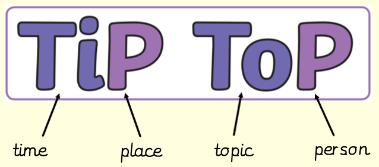 Use the SMART notebook slides to show examples of each of these changes for a new paragraph.Use the plants explanation text to find where the author has shown a change of place, topic or time.Use either the explanation text on:Frog life cycleButterfly life cycleWater cycleSeparate this explanation text into paragraph – when there is a change in time, topic or place. Cut each paragraph out and stick this in your exercise book.SMART notebook slides, plants explanation text, frog life cycle text, butterfly life cycle text, water cycle text, exercise book, pencil. Explanation text, paragraphs, change in…, time, place, person, topic.TuesdayLO: to identify causal conjunctions and use them effectively.A causal conjunction is the joining word used to show cause and effect, e.g. today it is snowing, consequently I made a snowman.Look at the example in the model text – ‘because of this’. New rock is formed because sediment is compressed.Use the examples on the slide to decide which pictures go together. Can you make up a sentence using a causal conjunction for them?Use the picture cards to create a sentence using a causal conjunction, then write them in your exercise book. Challenge: can you make your own sentence using a causal conjunction?SMART notebook slides, picture cards, exercise book, pencil.Causal conjunction, cause, effect, because, since, so, yet, consequently, as a result.WednesdayLO: to use the present perfect tense. Explanation texts are written in the present perfect tense. We can break down the present perfect tense:Subject + has / have + past form of the verb, e.g. I have eaten snails, I have lived in Paris, etc. We can also change the present perfect tense into a question. E.g. You have wondered about how fossils are formed  Have you ever wondered about how fossils are formed?Write a postcard from an imaginary holiday. When writing this postcard, use the present perfect tense, e.g.  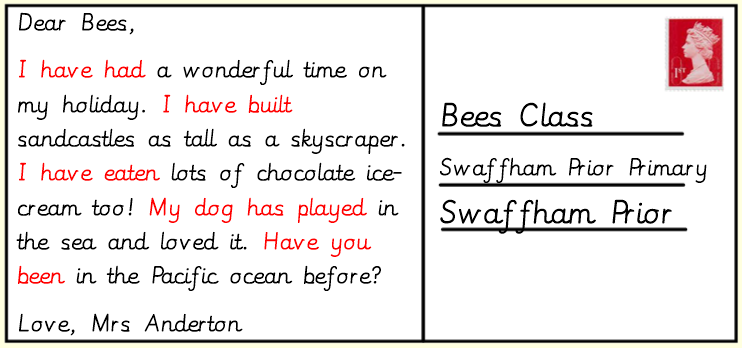 Exercise book, pencil.Present perfect tense, have / has, past form of the verb, subject.